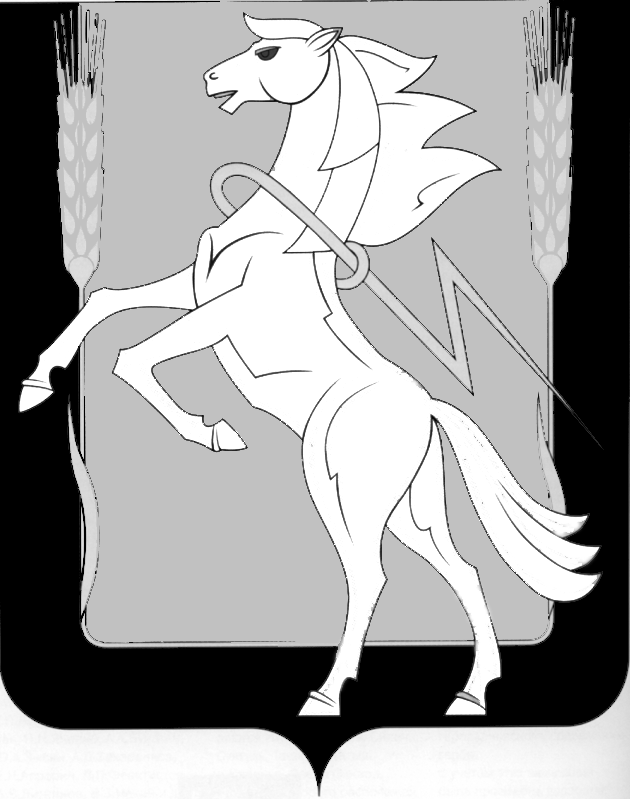 АдминистрацияПолетаевского сельского поселенияСосновского  муниципального района Челябинской области456520,п.Полетаево,ул.Полетаевская,46,тел.(факс) 8-351-99-1-95,ж/д.2-75-79П О С Т А Н О В Л Е Н И Еот_______________ 2019г. года № _____Об организации и проведении противопожарнойпропаганды на территории Полетаевского сельского поселения Сосновского муниципального районаВ соответствии со ст. 25 Федерального закона от 21.12.1994 № 69-ФЗ «О пожарной безопасности», в целях упорядочения организации и проведения противопожарной пропаганды, ФЗ-131 , администрация сельского поселенияПОСТАНОВЛЯЕТ:1. Утвердить Положение об организации и проведении противопожарной пропаганды на территории Полетаевского сельского поселения Сосновского муниципального района (Приложение 1). 2. Утвердить типовую форму Памятки о соблюдении гражданами первичных мер пожарной безопасности (Приложение 2). 3. Руководителям муниципальных унитарных предприятий и учреждений организовать обучение работников и лиц, ответственных за пожарную безопасность, в порядке, установленном Положением об организации противопожарной пропаганды и обучения населения мерам пожарной безопасности на территории Полетаевского сельского поселения (далее Положение). 4. Настоящее постановление вступает в силу с момента подписания и опубликования на официальном сайте: http://poletaevskoe.eps74.ru 5. Контроль за исполнением настоящего постановления оставляю за Зам. Главы Полетаевского сельского поселения В.И. Траута.Глава Полетаевскогосельского поселения                                                                        Е.Я.ЛавроваПриложение 1УТВЕРЖДЕНО постановлением администрации Полетаевского сельского поселения от _______________ № ______ ПОЛОЖЕНИЕоб организации и проведении противопожарнойпропаганды на территорииПолетаевского сельского поселения Сосновского муниципального района1. Общие положения1.1. Положение об организации и проведении противопожарной пропаганды на территории Полетаевского сельского поселения Сосновского муниципального (далее - Положение) разработано в соответствии с действующим законодательством Российской Федерации в области пожарной безопасности и определяет цели и порядок ведения противопожарной пропаганды на территории Полетаевского сельского поселения Сосновского муниципального Челябинской области. 1.2. В настоящем Положении применяются следующие понятия: - противопожарная пропаганда - целенаправленное информирование общества о проблемах и путях обеспечения пожарной безопасности, осуществляемое через средства массовой информации, посредством издания и распространения специальной литературы и рекламной продукции, устройства тематических выставок, смотров, конференций и использования других, не запрещенных законодательством Российской Федерации, форм информирования населения; - инструктаж по пожарной безопасности - ознакомление работников (служащих) организаций, учащихся образовательных учреждений и населения с инструкциями по пожарной безопасности. 2. Организация противопожарной пропаганды 2.1. Противопожарная пропаганда проводится с целью внедрения в сознание людей существования проблемы пожаров, формирования общественного мнения и психологических установок на личную и коллективную ответственность за пожарную безопасность. 2.2. В соответствии с действующим законодательством противопожарную пропаганду проводят: - администрация Полетаевского сельского поселения; - добровольная пожарная охрана; - организации независимо от форм собственности. Для проведения противопожарной пропаганды могут использоваться возможности общественных организаций. 2.3. Противопожарная пропаганда осуществляется администрацией Полетаевского сельского поселения  посредством: - разработки и издания средств наглядной агитации, специальной литературы и рекламной продукции; - изготовления и распространения среди населения противопожарных памяток, листовок; - методического обеспечения деятельности лиц в области противопожарной пропаганды; - размещения в объектах муниципальной собственности уголков (информационных стендов) пожарной безопасности; - изготовления и размещения на улицах поселка стендов социальной рекламы по пожарной безопасности; -использования иных средств и способов, не запрещенных законодательством Российской Федерации. 2.4. Администрация Полетаевского сельского поселения осуществляет тесное взаимодействие с органами государственной власти, пожарной охраной, организациями независимо от форм собственности с целью проведения противопожарной пропаганды. 2.5. Уголки (информационные стенды, официальный сайт) пожарной безопасности должны содержать информацию об обстановке с пожарами на территории сельского поселения, примеры происшедших пожаров с указанием трагических последствий, причин их возникновения, фотографии последствий пожаров с указанием причин их возникновения, рекомендации о мерах пожарной безопасности применительно к категории посетителей организации (объекта), времени года, с учетом текущей обстановки с пожарами. 2.6. Противопожарная пропаганда проводится за счет средств бюджета администрации Полетаевского сельского поселения. 3. Порядок проведения противопожарной пропаганды3.1. Функции организации противопожарной пропаганды на территории Полетаевского сельского поселения возлагаются на администрацию Полетаевского сельского поселения. Администрация сельского поселения с целью организации противопожарной пропаганды: 1) информирует население о проблемах и путях обеспечения первичных мер пожарной безопасности; 2) осуществляет методическое сопровождение деятельности по обучению населения мерам пожарной безопасности; 3) в пределах своей компетенции контролирует реализацию на территории сельского поселения требований нормативных правовых актов, регламентирующих деятельность по противопожарной пропаганде.Заместитель Главы Полетаевского сельского поселения                                              В.И. ТраутПриложение 2к постановлению администрацииПолетаевского сельского поселенияСосновского муниципального районаот __________2019 года № ___Памятканаселению о соблюдении мер пожарной безопасностиВ целях обеспечения пожарной безопасности жилого дома (квартиры) Вам рекомендуется выполнить следующие мероприятия.1. Электрохозяйство:- не оставлять без присмотра включенные в сеть электроприборы (телевизоры, утюги, чайники и иное);- не допускать использование горючих абажуров на электролампах;- не допускать устройства временных самодельных электросетей в помещениях;- не допускать эксплуатации электронагревательных приборов без несгораемых пластин;- заменить оголенные и ветхие электрические провода;- не допускать эксплуатации самодельных (кустарных) электронагревательных приборов;- не допускать включение электронагревательных приборов без соединительной вилки.2. Печное отопление:- очищать дымоход печи не менее 1 раза в 6 месяцев;- обелить все дымоходные трубы и стены печи;- напротив дверки печи прибить предтопочный металлический лист размером не менее 50 Х 70 см;- довести до 25 см разрыв стен печи до деревянных конструкций;- не оставлять без присмотра топящиеся печи, а также не поручать надзор за ними малолетним детям.3. Газовое оборудование:- расстояние от газового баллона до газовой плиты выполнить не менее 0,5 м, до радиаторов отопления и печей – 1 м, топочных дверок печей – 2 м;- двери из помещения, где установлены газовые приборы, выполнить открывающимися по ходу выхода из помещения.4. Дополнительные мероприятия:- ликвидировать строения, находящиеся в противопожарных разрывах между домами и другими строениями;- в летний период иметь около дома емкости с водой не менее 200л, ведро и приставную лестницу;- не оставляйте малолетних детей одних без присмотра.Согласно Федеральному закону от 21.12.1994 № 69-ФЗ «О пожарной безопасности» граждане обязаны (ст. 34):- соблюдать требования пожарной безопасности;- иметь в помещениях и строениях, находящихся в собственности (пользовании), первичные средства тушения пожаров и противопожарный инвентарь в соответствии с правилами пожарной безопасности;- при обнаружении пожаров немедленно уведомлять о них пожарную охрану;- до прибытия пожарной охраны принимать посильные меры по спасению людей, имущества и тушению пожаров;- оказывать содействие пожарной охране при тушении пожаров;- выполнять предписания, постановления и иные законные требования должностных лиц государственного пожарного надзора;- предоставлять в порядке, установленном законодательством Российской Федерации, возможность должностным лицам государственного пожарного надзора проводить обследования и проверки, принадлежащих им производственных, хозяйственных, жилых и иных помещений и строений в целях контроля за соблюдением требований пожарной безопасности и пресечения их нарушений;- выполнять предписания, постановления и иные законные требования должностных лиц администрации Полетаевского сельского поселения.Уважаемые граждане!Помните, что самое страшное при пожаре – растерянность и паника. Уходят драгоценные минуты, когда огонь и дым оставляют все меньше шансов выбраться в безопасное место. Вот почему каждый должен знать, что необходимо делать при возникновении пожара.Правила пожарной охраныО возникновении пожара немедленно сообщите в пожарную охрану по телефону «01»! Вызывая помощь необходимо:- кратко и четко обрисовать событие – что горит (квартира, чердак, подвал, дом, сарай и иное);- назвать адрес (название улицы, номер дома, квартиры);- назвать свою фамилию, номер телефона;- если у вас нет доступа к телефону и нет возможности покинуть помещение, откройте окно и криками привлеките внимание прохожих.Действия при пожаре:- сообщить о пожаре по телефону «01», 112;- эвакуировать людей (сообщить о пожаре соседям);- по возможности принять меры к тушению пожара (обесточить помещение, использовать первичные средства пожаротушения).При пожаре люди гибнут в основном не от воздействия открытого огня, а от дыма, поэтому всеми способами защищайтесь от него:- пригнитесь к полу – там остается прослойка воздуха 15-20 см;- дышите через мокрую ткань или полотенце;- в дыму лучше всего двигаться ползком вдоль стены по направлению выхода из здания.Категорически запрещается:Оставлять детей без присмотра с момента обнаружения пожара и до его ликвидации.Бороться с пламенем самостоятельно, не вызвав предварительно пожарных, если вы не справились с загоранием на ранней стадии его развития.ПОМНИТЕ!СОБЛЮДЕНИЕ МЕР ПОЖАРНОЙ БЕЗОПАСНОСТИ –ЭТО ЗАЛОГ ВАШЕГО БЛАГОПОЛУЧИЯ,СОХРАННОСТИ ВАШЕЙ СОБСТВЕННОЙ ЖИЗНИ ВАШИХ БЛИЗКИХ!